Приложение                                                                                                 к постановлению администрацииНаходкинского городского округаСХЕМА № 139размещения нестационарного торгового объекта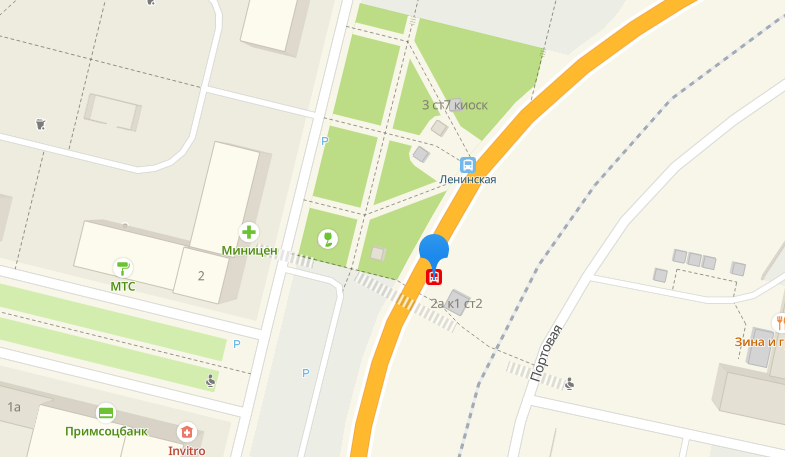 Вид нестационарного торгового объектаСпециализацияМестоположение объектаПлощадь объекта/площадь земельного участка, кв.мКоординаты земельного участка, МСККиоск (в остановочном комплексе)Продовольственные товарыМестоположение: Остановка «Ленинская» нечетная10.0X1 325449.62	Y1 2230857.85X2 325449.99	Y2 2230858.75X3 325449.38	Y3 2230860.51X4 325446.46	Y4 2230859.14X5 325446.07	Y5 2230857.39X6 325446.93	Y6 2230856.91X7 325449.62	Y7 2230857.85	